研究生请销假操作手册-导师一、研究生请假审核研究生导师登陆网上办事服务大厅http://ehall.seu.edu.cn，点击搜索框，搜索“研究生请假”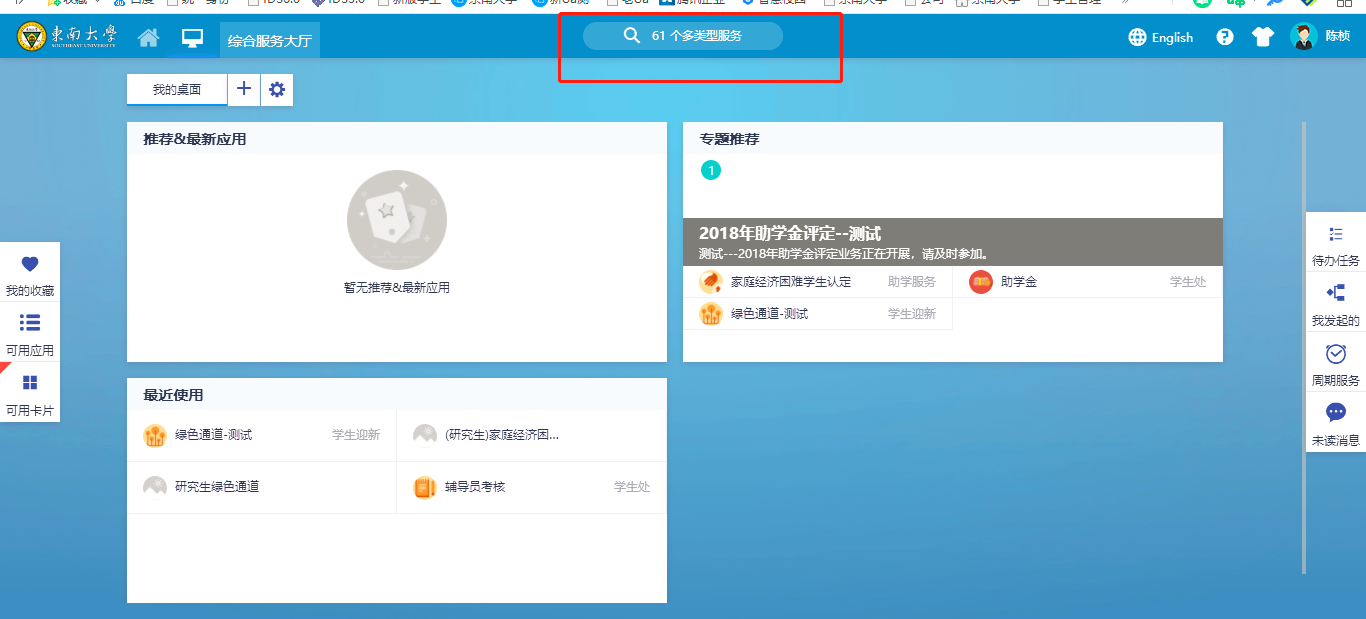 注：系统使用存在浏览器兼容问题，请使用360安全浏览器极速模式，360极速浏览器极速模式或谷歌浏览器。存在界面无法加载或信息展现不及时的情况，请清除浏览器缓存后重新登录。进入研究生请假应用，显示“请假审核”菜单；可批量审核学生请假申请；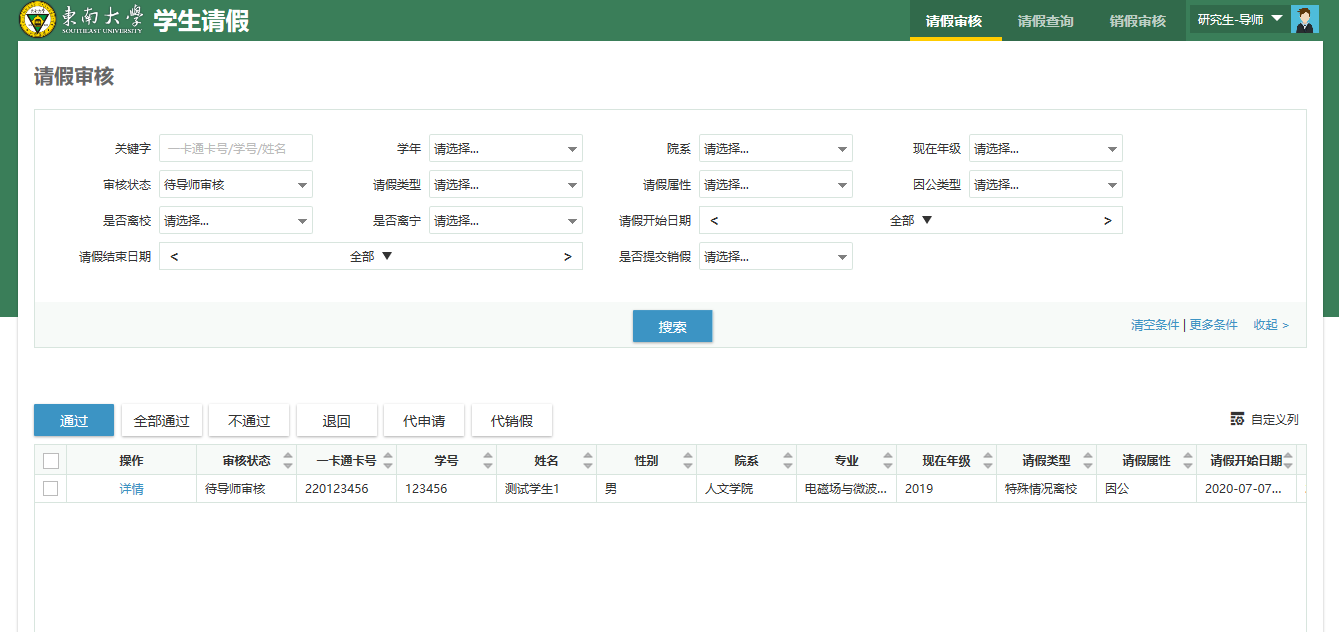 通过：将勾选请假申请批量审核通过；全部通过：将当前角色待审请假申请全部审核通过；不通过：将勾选请假申请批量审核不通过；退回：将勾选请假申请批量审核退回；代申请：代学生申请请假；代销假：代学生申请销假；审核详情页可见学生详细请假申请；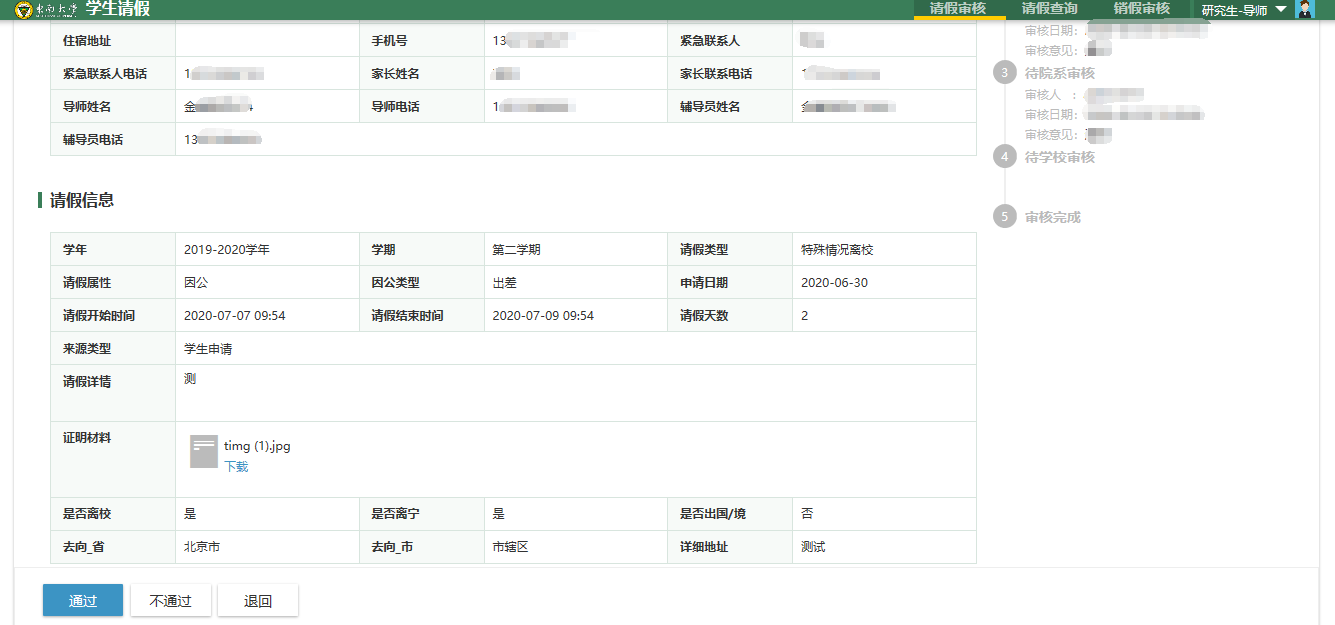 二、研究生销假审核1．在此界面可审核学生销假申请；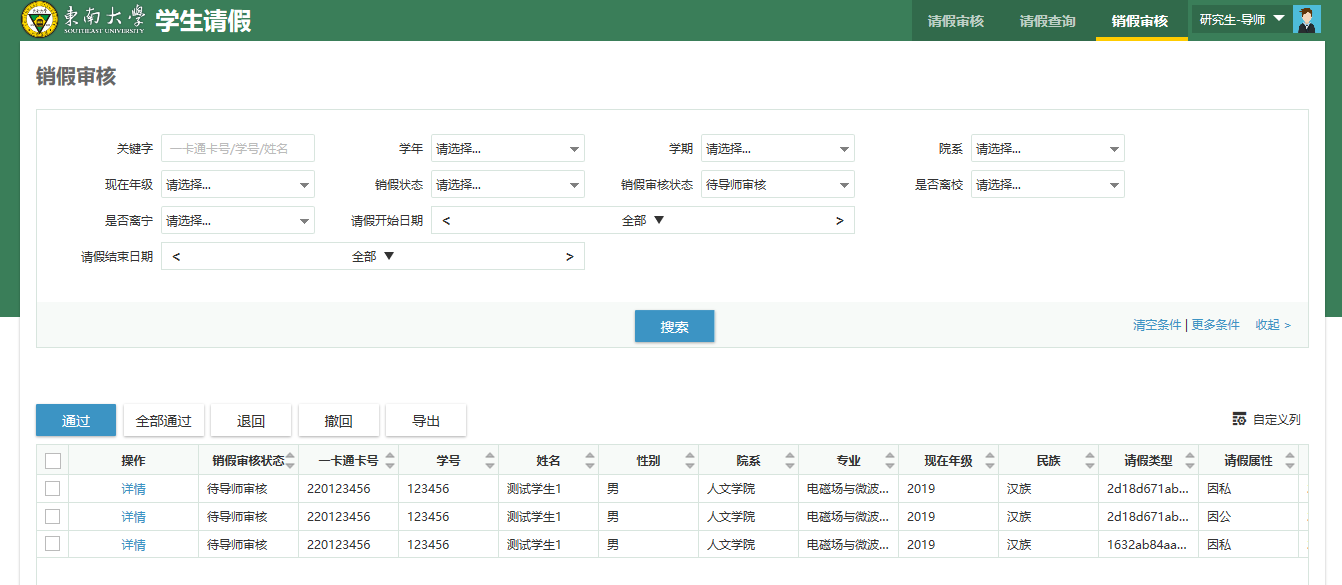 注：请及时审核学生销假，否则影响后续学生请假申请；END